Choice2learn-Aufgabe zu Farben FarbenKontextorientierte AufgabeIn Supermärkten werden die Lebensmittel häufig mit farbigem Licht beleuchtet, um sie frischer aussehen zu lassen. Damit werben sogar die Leuchtmittelhersteller, die Lampen herstellen, deren Farbe man auch einstellen kann. 
Obst wird zum Beispiel gerne von Licht in leichten Rottönen beleuchtet. Eine Kundin erzählte ganz entsetzt, dass in der Obstabteilung ihres Supermarkts neulich die Zitronen und Bananen mal kurz ganz schwarz ausgesehen hätten. 
Welche falsche Lampenfarbe hat das Personal eingestellt? 
Erkläre zunächst, wie die Farben von Gegenständen entstehen. 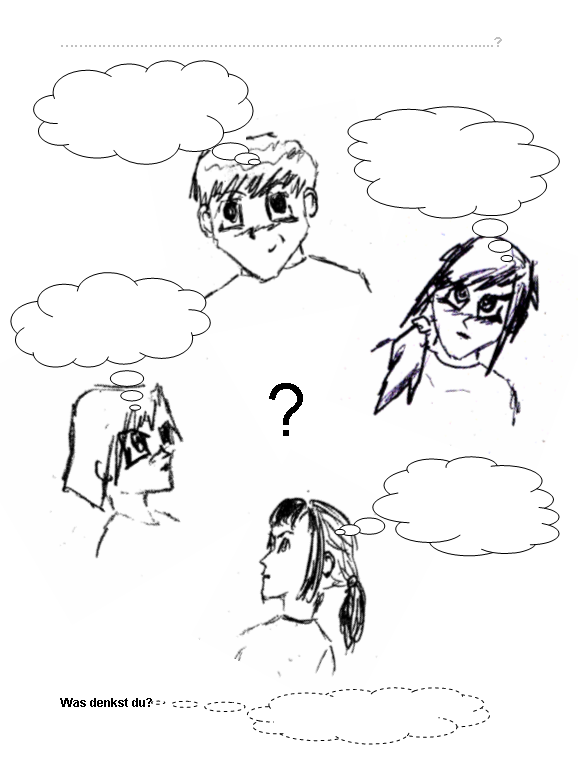 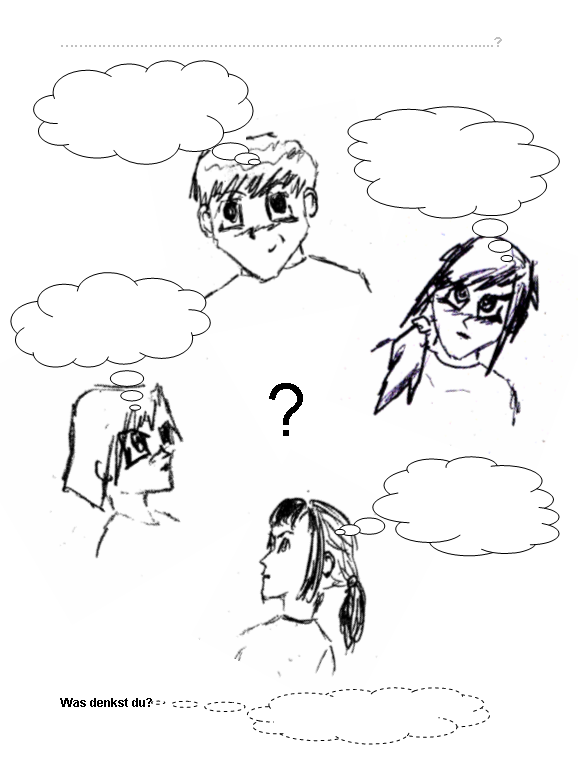 Begründe deine Aussage ausführlich.EinzelarbeitEigener Standpunkt sollte hier deutlich werden. Eine Codierung des Arbeitsbogens ist erforderlich, wenn das Verfahren anonymisiert werden soll. KleingruppenarbeitArgumentationsbogenLernimpulseBeleuchtet mit Taschenlampen weiße und verschieden farbige Gegenstände im abgedunkelten Raum. Bringt dann jeweils nur eine Farbfolie (Cyan, Magenta oder Gelb) vor die Taschenlampe und beleuchtet sie damit noch einmal. Drückt eure Beobachtungen möglichst in Wenn-Dann-Sätzen. Formuliert zu jeder Hypothese einen Wenn-Dann-Satz, der die zugrunde liegende Vermutung A, B oder C widerlegen würde. Plant einen oder mehrere Versuche dazu. Haltet die Farbfolien Cyan, Magenta bzw. Gelb vor die Taschenlampe. Beleuchtet so die Gegenstände. Notiert eure Beobachtungen und Folgerungen als Wenn-Dann-Aussage.UnterrichtsgesprächDie Gruppen stellen ihre Ergebnisse im Plenum vor. Hierbei soll auch der Diskussionsprozess geschildert werden. Unterschiedliche Interpretationen und offene Fragen werden geklärt. Schließlich wird die „wissenschaftlich“ gültige Lösung gesichert.PartnerarbeitWelche Farbe entsteht, wenn man Gelb und Magenta mit Tuschfarben mischt?Vergleicht eure Planung und euer Ergebnis mit der Bearbeitung der ersten Aufgabe. ArgumentSpricht für die Auswahlantwort(en)Spricht gegen die Auswahlantwort(en)Bewertung des Arguments
stark +mittel 0schwach -ArgumentationsphaseArgumentationsphaseArgumentationsphaseArgumentationsphaseZitronen sind doch gelb und Licht hat keine FarbeA, B oder  CD0Farbiges Licht lässt ein weißes Blatt in der gleichen Farbe erscheinenB oder C A und D+Farbiges Licht lässt ein buntes Blatt in einer anderen Farbe erscheinenC oder DA und B+LernimpulsphaseLernimpulsphaseLernimpulsphaseLernimpulsphaseFarbe des Körpers ist abhängig von der LichtfarbeB, C oder DA+Gelbes Licht auf einen Cyan-farbigen Gegenstand lässt ihn grün erscheinenC oder DA und B+Blaues Licht auf einen Magenta-farbigen Gegenstand lässt ihn blau erscheinenCA, B und D+